Zoznam príloh Žiak s OMJPRÍLOHA 1 -  Všeobecný  anamnestický dotazník pre ZZ cudzincov, slovenská verzia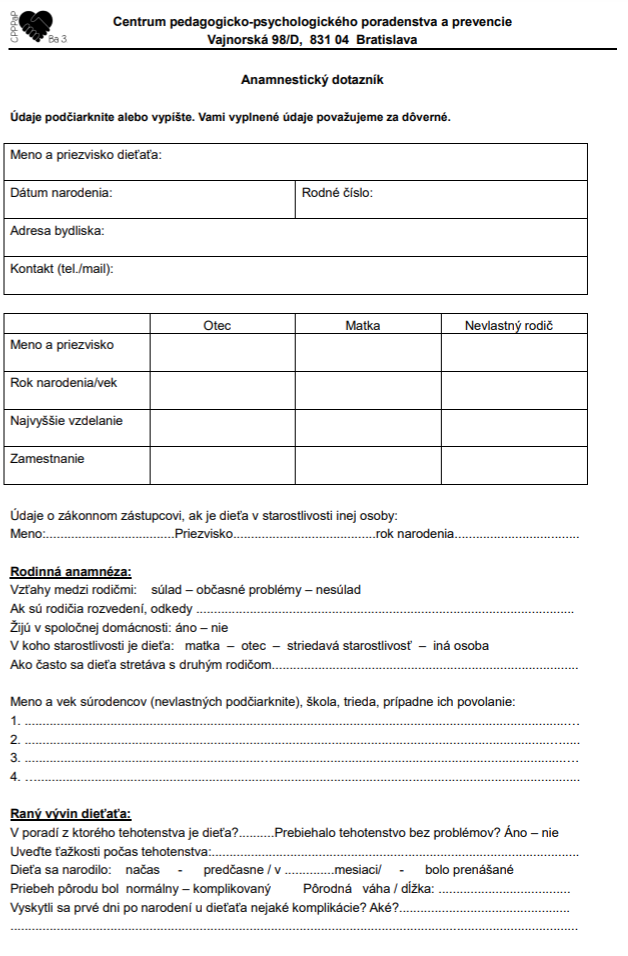 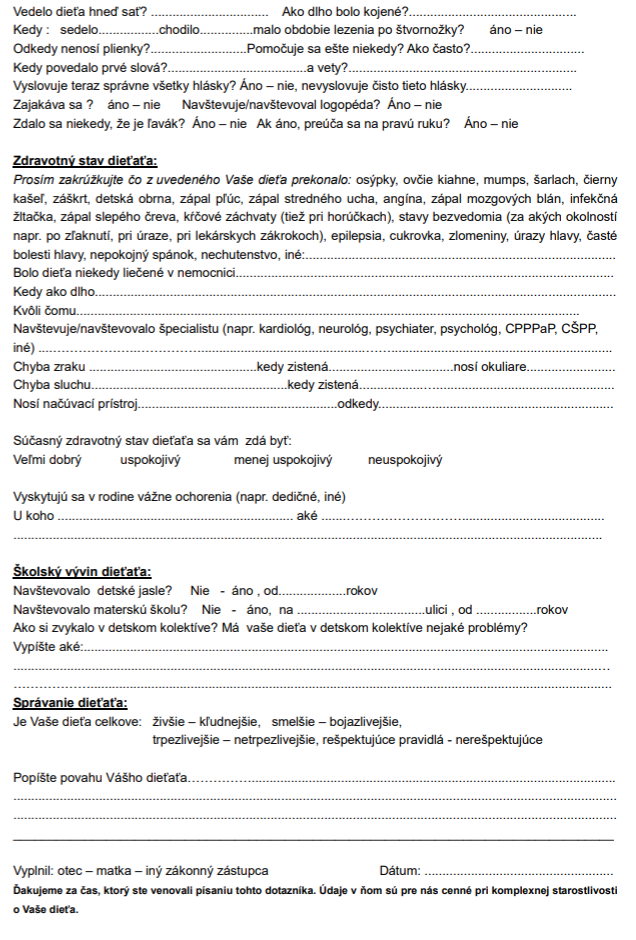 PRÍLOHA 2-  Všeobecný anamnestický dotazník pre ZZ cudzincov, anglická verziaAnamnestic questionnaireUnderline or type the data. The data are considered confidential.Details of legal representative if the child is in care: First name: ………………….... Surname: ……………………………. Year of birth: ………..Family anamnesisRelationship between parents:	compliance – occasional problems – inconsistencyIf the parents are divorced, write down since ...............................................................................The parents live in the same household: yes – noIn whose care is the child? mother – father – alternating care – another personHow often does the child meet the other parent? .........................................................................Name and age of siblings (underline step siblings), school, class, or their occupation:1. ...................................................................................................................................................2. ...................................................................................................................................................3. ...................................................................................................................................................4. ...................................................................................................................................................Early child developmentFrom which pregnancy in a row is the child?...............................................................................Did the pregnancy go smoothly? yes – noSpecify complications during pregnancy: ....................................................................................The child was born: due date – premature in ........................ month – overdueThe course of the pregnancy was: normal – with complicationsBirth length/weight: ...................................................Were there any complications in the first days after birth? Which ones? ..............................................................................................................................................................................................................................................................................................................Was the baby able to suck right after birth? .................................................................................How long was the baby breastfed? ...............................................................................................When was the baby able to sit? .......................... When was the babe able to walk? ...................Did the child have a period of quadruped movement?  yes – noWhen did the child stop using diapers? ................... Does the child have enuresis? How often? .....................................When did the child say the first words? .......................... and sentences? ...................................Does the child pronounce all the sounds correctly now? yes – no, the child does not pronounce correctly these sounds ..................................................................................................................Is the child stuttering? yes – noDoes the child see a speech therapist? yes – noDid the child seem to be left-handed? yes – no	If yes, is he/she taught to be right handed? yes – noThe health conditions of the childPlease circle what your child has overcome: measles, smallpox, mumps, scarlet fever, whooping cough, diphtheria, polio, pneumonia, otitis media, sore throat, meningitis, infectious jaundice, appendicitis, seizures (also in fever), states of unconsciousness (under what circumstances, e.g. after startle, in case of injury, during medical procedures), epilepsy, diabetes, fractures, head injuries, frequent headaches, restless sleep, anorexia, other: .......................................................................................................................................................Has the child ever been treated in a hospital? ............................................ When, for how long ............................................. Because of ......................................................................................The child sees/saw a specialist (e.g. cardiologist, neurologist, psychiatrist, psychologist, CPPPaP, CŠPP, other) ..................................................................................................................Sight defects ........................... found in ............................. wearing glasses: .............................Hearing impairment ................................... detected in ..................…... The child wears a hearing aid device .................................. since ....................................To you, the child's current state of health seems to be:very good		satisfactory		less satisfactory		unsatisfactoryDo any serious diseases run in the family (e.g. hereditary, other)? By who .................................................................. which ones ..........................................................................................................................................................................................................School development of the childDid the child attend a nursery? no – yes, since ...................... years of age.Did the child attend kindergarten? no – yes, on ............................... street, since ........ years of age.How did your child get used to the children's group? Did the child have any problems in the children's group? Identify them: ..........................................................................................................................................................................................................................................................Child behaviour In all, the child is:	rather active – rather quiet, rather courageous – rather timid, 			patient – impatient, respecting the rules – not respectingDescribe the child´s personality: ………………………………………………………………………………………………………………………………………………………………………………………………………………………………………………………………………………………………………………………………………………………………………………………………………………………………………………………………………………………………………… ________________________________________________________________A person who filled in the form: father – mother – other legal representative	Date: .......................Thank you for taking the time to complete this questionnaire. The information is valuable to us in taking comprehensive care of your child.PRÍLOHA 3-  Všeobecný anamnestický dotazník pre ZZ cudzincov, ruská verziaАнамнестическая анкетаДанные подчеркните или впишите. Мы будем считать указанные Вами данные конфиденциальными.Данные законного опекуна, если ребенок находится на попечении другого лица:Имя: .......................................... Фамилия....................................... год рождения ...................Семейный анамнезОтношения между родителями: 	согласие – раздоры время от времени – несогласиеЕсли родители разведены, с какого времени ...........................................................................Живут вместе: да – нетКто заботится о ребенке: мать – отец – совместный уход – другое лицоКак часто ребенок встречается с другим родителем ..............................................................Имя и возраст братьев и сестер (неродных подчеркните), школа, класс, или их профессия:1. .....................................................................................................................................…..........2. ...................................................................................................................................................3. ..................................................................….............................................................................4. …...............................................................................................................................................Раннее развитие ребенкаС какой по очередности беременности ребенок? ................ Беременность проходила без проблем? Да – нетУкажите проблемы во время беременности: ...........................................................................Ребенок родился: вовремя – преждевременно/в ................... месяце – был переношеннымРоды протекали нормально – с осложнениями	Вес при рождении/рост: .........................Были у ребенка какие-то осложнения в первые дни после рождения? Какие? ..............................................................................................................................................................................................................................................................................................................Мог ребенок сосать сразу? ......................	Как долго его кормили грудью? .........................Когда ребенок: сидел ...................... ходил ...................... был у ребенка период ползания на четвереньках?	да – нетС какого времени не носит пеленки? ...................... Еще иногда мочится? ............... Как часто? ...............................................................Когда произнес первые слова? .......................................... а предложения? ...........................Сейчас произносит правильно все звуки? Да – нет, чисто не произносит следующие звуки ............................................................................................................................................Ребенок заикается?	Да – нет	Посещает/посещал логопеда?	Да – нет Казалось когда-нибудь, что ребенок - левша? Да – нет Если да, то переучивается на правую руку? Да – нетСостояние здоровья ребенкаОбведите, пожалуйста, в кружок, что перенес ваш ребенок: корь, ветряная оспа, паротит (свинка), скарлатина, коклюш, дифтерия, полиомиелит, пневмония, отит среднего уха, ангина, менингит, инфекционная желтуха, аппендицит, судороги (также при высокой температуре), бессознательное состояние (при каких обстоятельствах, например, после испуга, в случае травмы, во время медицинских процедур), эпилепсия, диабет, переломы, травмы головы, частые головные боли, беспокойный сон, отсутствие аппетита, прочее: ........................................................................................................................Был ребенок когда-либо на лечении в больнице .....................................................................Когда, как долго .........................................................................................................................По какой причине .......................................................................................................................Посещает/посещало врача – специалиста (например, кардиолог, невролог, психиатр, психолог, Центр психолого-педагогического консультирования и профилактики, Центр специального педагогического консультирования, др.) ................................................................................................................................................................................................................Проблемы со зрением ......................... когда обнаружены .................. носит очки ...............Проблемы со слухом ............................................. когда обнаружены ..................…............. Носит слуховой аппарат ........................................... с какого времени ..................................Состояние здоровья ребенка в настоящее время Вам кажется быть: 	очень хорошее	хорошее	удовлетворительное		неудовлетворительноеВ семье есть серьезные заболевания (например наследственные, другие)У кого ............................................................... какие .......................................................................................................................................................................................................................Школьное развитие ребенкаПосещал ясли?	Нет – да, с ..................................................................... лет.Посещал детский сад?	Нет – да, на улице ................................................, с ................ лет.Насколько привык в детском коллективе? Есть у Вашего ребенка какие-то проблемы в детском коллективе? Напишите, какие: ..............................................................................................................................................................................................................................................................................................................................................................................................Поведение ребенкаВаш ребенок вообще:		живой –спокойный, смелый – боязливый, 		терпеливый – нетерпеливый, 		выполняющий – не выполняющий правила Опишите характер Вашего ребенка ........................................................................................................................................................................................................................................................................................................................................................................................................Заполнил: отец– мать – другой опекун	Дата: .............................................................Спасибо, что Вы нашли время заполнить эту анкету. Информация, содержащаяся в ней, очень важна для нас в комплексном решении по уходу за вашим ребенком.PRÍLOHA 4-  Všeobecný anamnestický dotazník pre ZZ cudzincov, vietnamský jazykTờ khai về tiền sử bệnh Hãy gạch chân hoặc điền ra các dữ liệu. Chúng tôi xem các dữ liệu đã điền là bí mật Các dữ liệu về người đại diện nếu như cháu bé được người khác nuôi:Tên: .......................................... Họ .................................................. Năm sinh ..........................Tiền sử gia đình:Quan hệ giữa cha mẹ:	đồng nhất – thỉnh thoảng có vấn đề – bất đồngNếu cha mẹ đã li hôn, từ bao giờ ...................................................................................................Cha mẹ sống chung trong một nhà:có – khôngCháu bé được ai nuôi: mẹ –cha–thay đổi lẫn nhau–người khácCháu bé thường gặp người cha (mẹ) như thế nào: ........................................................................Tên, tuổi của anh chị em (gạch chân những người không cùng cha hoặc mẹ), trường học, lớp học hoặc là nghề nghiệp của những người đó:1. ...................................................................................................................................................2. ..........….....................................................................................................................................3. ................................................................................................................................................4. .…............................................................................................................................................Sự phát triển trong giai đoạn đầu của cháu bé: Cháu bé là từ lần mang thai thứ mấy?............................................................................................Quá trình thai nghén diễn có vấn đề gì không? Có–không Hãy đưa ra những khó khăn trong thời gian mang thai: ..............................................................Cháu bé ra đời: đúng theo lịch – đẻ non/vào tháng thứ .......................... – quá hạnQuá trình sinh con diễn ra: bình thường – phức tạp?Lúc sinh ra cân nặng/chiều cao: .......................................................................................................................................................Có những vấn đề phức tạp gì không trong những ngày đầu tiên sau khi sinh? Vấn đề gì?.......................................................................................................................................................Cháu bé có biết bú ngay không? ............................. Cháu bé được cho bú bao lâu? ..........................Khi nào cháu bé biết: ngồi ............................. đi lại ................. có thời kỳ bò không? Có–khôngTừ khi nào cháu thôi đeo tã? ....................................................Đôi khi còn đái dầm không? Thường xuyên như thế nào? .........................................................Khi nào cháu nói những lời đầu tiên? ................................ và nói được cả câu?.........................Bây giờ đã phát âm đúng tất cả các âm tố chưa? Có–không, có phân âm đúng các âm tố đó không? ........................................................................................................................................Có nói lắp không? Có –khôngĐang đi/đã đi đến chỗ chuyên gia trị liệu ngôn ngữ không? Có –khôngĐôi khi có cảm giác rằng cháu bé là người thuận tay trái không? Có–khôngNếu có, có học sang tay phải không? Có –khôngTình trạng sức khỏe của cháu bé:Xin hãy khoanh vòng lại là con của ông bà đã trải qua: sởi, đậu mùa, quai bị, sốt phát ban đỏ, ho gà, bạch hầu, bại liệt trẻ em, viêm phổi, viêm tai giữa, đau họng, viêm màng não, vàng da nhiễm trùng, viêm ruột thừa, co giật (bao gồm cả khi sốt), trạng thái bất tỉnh (trong các trường hợp thí dụ như sau khi giật mình, khi chấn thương, khi mổ), động kinh, tiểu đường, gãy xương, chấn thương đầu, đau đầu thường xuyên, ngủ không yên, biếng ăn và các bệnh khác: .......................................................................................................................................................Đã có khi nào cháu bé nằm viện chưa ........................................................................................Khi nào, bao lâu ............................................... Vì bệnh gì .........................................................Cháu có đang đi/đã đi đến các bác sĩ chuyên khoa (thí dụ: bác sĩ tim mạch, bác sĩ thần kinh, bác sĩ tâm thần, nhà tâm lý học, Trung tâm Tư vấn tư phạm và phòng ngừa, Trung tâm tư vấn sư phạm đặc biệt và các nơi khác) ...............................................................................................Lỗi về thị giác ............................................. khi nào phát hiện ra ................................................Có đeo kính không .....................................................Lỗi về thính giác ........................................... khi nào phát hiện ra ..................…........................Có đeo máy trợ thính không ....................................... từ khi nào ...............................................Ông bà có cảm giác thế nào về tình trạng sức khỏe hiện tại của cháu bé: Rất tốt	hài lòng	ít hài lòng	không hài lòngTrong gia đình có những căn bệnh nghiêm trọng không (thí dụ: bệnh di truyền, bệnh khác)?Ai bị .................................................................. bệnh gì .....................................................................................................................................................................................................................Quá trình phát triển về học hành của cháu bé:Cháu bé có đi nhà trẻ không? Không – có, từ lúc ................................ tuổiCháu bé có đi trường mẫu giáo không? Không – có, tại phố ........................................., từ ................. tuổiCháu bé làm quen với tập thể trẻ em như thế nào? Con của ông bà có vấn đề gì trong tập thể trẻ em hay không?Hãy viết ra là có vấn đề gì:.............................................................................................................................................................................................................................................................................................................................................................................................................................................................................................................................................Cách xử sự của cháu bé:Về tổng thể con của ông bà là: đứa trẻ sinh động – điềm tĩnh, can đảm – nhút nhát, kiên trì – không kiên trì, tuân thủ các qui định – không tuân thủÔng bà hãy miêu tả tính cách của con ông bà .....................................................................................................................................................................................................................................................................................................................................................................................................................................................................Người điền:cha –mẹ–người khác đại diện luật pháp		Ngày: ..........................................Chúng tôi cảm ơn quí vị đã dành thời gian của mình để điền tờ khai này. Các dữ liệu đưa ra trong tờ khai này rất có giá trị đối với chúng tôi khi chăm sóc toàn diện con của quí vị.PRÍLOHA 5 - Anamnestický dotazník pre účely diagnostiky školskej pripravenosti, slovenský jazyk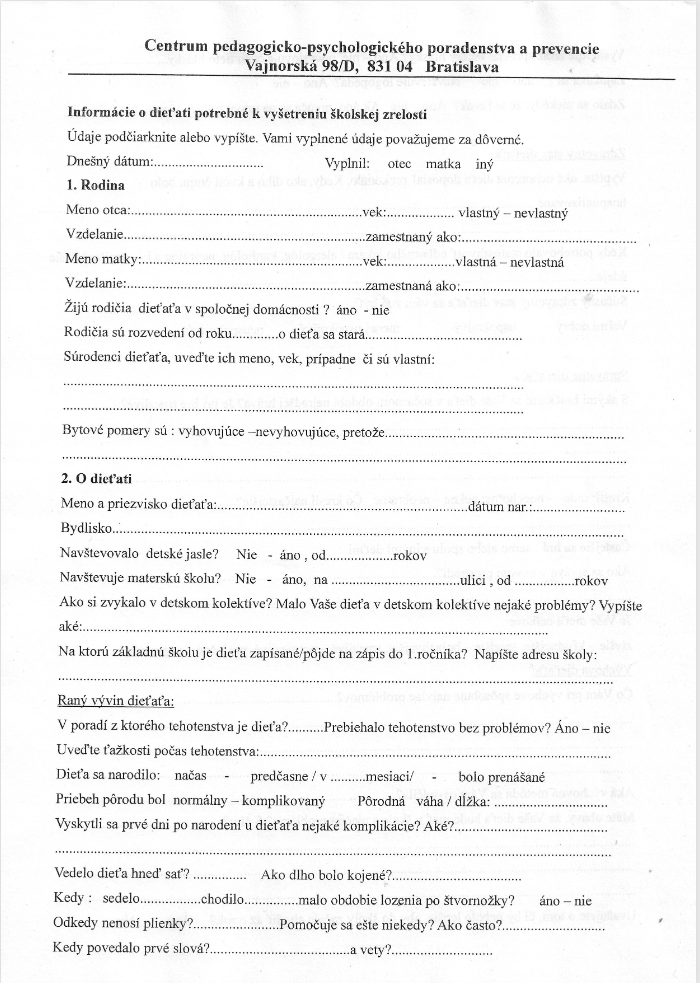 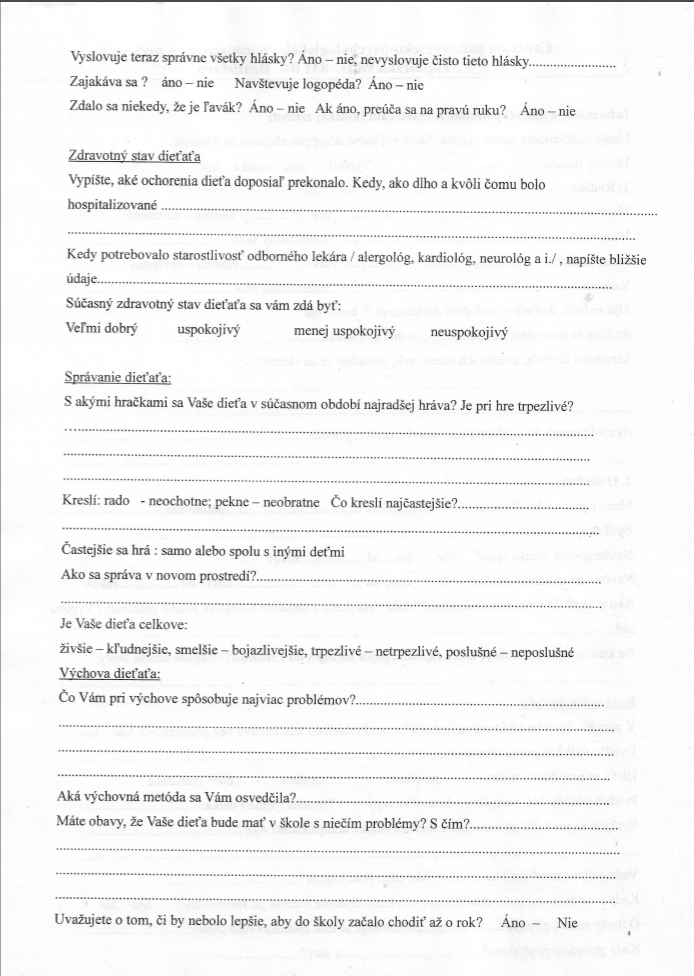 PRÍLOHA 6- Anamnestický dotazník pre účely diagnostiky školskej pripravenosti, vietnamský jazykThông tin về cháu bé cần thiết để kiểm tra sự trưởng thành cho việc đi học của cháuHãy gạch chân hay là điền ra các dữ liệu. Chúng tôi xem những dữ liệu ông bà đã điền là bí mật Ngày hôm nay: ...................................	Người điền:	Cha	   Mẹ	       Người khác1. Gia đìnhTên người cha: ................................................ tuổi: ....................................... cha đẻ – cha nuôiTrình độ văn hóa: ............................................. Nghề nghiệp: ....................................................Tên người mẹ: ................................................. tuổi: ....................................... mẹ đẻ – mẹ nuôiTrình độ văn hóa: ............................................. Nghề nghiệp: ....................................................Cha mẹ cháu bé có chung sống trong một nhà không? có – khôngCha mẹ cháu bé đã li hôn từ năm ................................ Người chăm sóc cháu bé .......................Anh chị em của cháu bé, hãy ghi họ tên, tuổi hoặc là có phải anh chị em ruột không:............................................................................................................................................................................................................................................................................................................................................................................................................................................................................................................................................................................................................................Điều kiện nhà ở có: thích hợp – không thích hợp, bởi vì ....................................................................................................................................................................................................................2. Về cháu bé Tên và họ cháu bé: ...............................................	ngày sinh: ..............................................Nơi thường trú: .............................................................................................................................Cháu bé có đi nhà trẻ không?	Không – có, từ lúc ...................... tuổi.Cháu bé có đi học mẫu giáo không? Không – có, tại phố ................................................, từ lúc ............................ tuổi.Cháu bé làm quen với tập thể trẻ em như thế nào? Con của ông bà có vấn đề gì trong tập thể trẻ em không? Hãy viết ra là có những vấn đề gì: ..............................................................................................................................................................................................................................Cháu bé đăng ký học ở trường PTCS nào/sẽ đi đăng ký vào học lớp 1 ? Hãy ghi ra địa chỉ của trường: ..........................................................................................................................................Sự phát triển trong giai đoạn đầu của cháu bé:Cháu bé là từ lần mang thai thứ mấy?...........................................................................................Quá trình thai nghén diễn có vấn đề gì không?	Có–không Hãy đưa ra những khó khăn trong thời gian mang thai: .............................................................Cháu bé ra đời: đúng theo lịch – đẻ non/vào tháng thứ ........................ – quá hạnQuá trình sinh con diễn ra: bình thường – phức tạp? Lúc sinh ra cân nặng/chiều cao: ................Có những vấn đề phức tạp gì không trong những ngày đầu tiên sau khi sinh? Vấn đề gì? .....................................................................................................................................................Cháu bé có biết bú ngay không? .................. Cháu bé được cho bú bao lâu? ........................ Khi nào cháu bé biết: ngồi .................... đi lại ................... có thời kỳ bò không? Có–khôngTừ khi nào cháu thôi đeo tã? ........................ Đôi khi còn đái dầm không? ............................... Thường xuyên như thế nào? ....................Khi nào cháu nói những lời đầu tiên? ................................ và nói được cả câu ..........................Bây giờ đã phát âm đúng tất cả các âm tố chưa? Có – không, có phân âm đúng các âm tố đó không? ........................................................................................................................................Có nói lắp hay không?	Có – khôngĐang đi/đã đi đến chỗ chuyên gia trị liệu ngôn ngữ không? Có – khôngPRÍLOHA 7- Anamnestický dotazník pre účely diagnostiky školskej pripravenosti, ukrajinský jazykІнформація про дитину, необхідна для вивчення шкільної зрілостіПідкресліть або введіть дані. Ми вважаємо дані, які ви заповнили, конфіденційними.Сьогоднішня дата: ............................................. Виконав:	батько	мати	інше1. Сім'яIм'я батька: ............................................... вік: ....................................... власний – не власнийОсвіта: ...................................................... працевлаштування: .................................................Ім'я матері: ............................................... вік: ............................................. власна – не власнаОсвіта: ...................................................... працевлаштування: .................................................Чи живуть батьки дитини в одному помешканні? так	ніБатьки розлучилися (рік) ..................................... Опікується дитиною …..............................Брати і сестри дитини, вкажіть їх ім’я, вік, чи чи є вони їхніми власними братами чи сестрами: ............................................................................................................................................................................................................................................................................................................................................................................................................................................................................................................................................................................................................................Умови житла такі: задовільні – незадовільні, тому що ...................................................................................................................................................................................................................2. Про дитинуІм'я та прізвище дитини: ..................................................... дата народження: ........................Проживання: ...............................................................................................................................Вона відвідувала ясла? Ні – так, з віку ......................................................................................Вона відвідує дитячий садок? Ні – так, адреса дитсадку ........................................................, з ....................... років.Як дитина звикала до дитячого колективу? Чи були у вашої дитини якісь проблеми в дитячій групі? Запишіть, які: ............................................................................................................................................................................................................................................................У якій початковій школі навчається дитина/буде зарахована до першого класу? Напишіть адресу школи: ..............................................................................................................................Ранній розвиток дитиниЯка по рахунку є дитина в сім’ї (яка це по рахунку вагітність)? .............................................Чи пройшла вагітність гладко ? так – ніВкажіть труднощі під час вагітності: ........................................................................................Дитина народилася: вчасно – передчасно/на ....................... місяці – переношенаПеребіг пологів був нормальним – складним	Вага/довжина після народження: ..............Чи були ускладнення у перші дні після народження? Які? ............................................................................................................................................................................................................Чи був у дитини одразу смоктальній рефлекс ? ......................................... Як довго дитина була на грудному вигодовуванні? .............................................................................................Коли: сіла ............................ пішла ............................. чи був період повзання на четвереньках? так – ніВідколи не носить памперси? .............................. Мочиться час від часу? .......................... Як часто? ...............................................Коли дитина сказала свої перші слова? ........................... і речення? .......................................Зараз дитина вимовляє всі звуки правильно? Так – ні, ці звуки не вимовляє взагалі .......................................................................................................................................................Дитина заїкається? так – ні	Відвідує логопеда? так – ніСтан здоров’я дитиниЗапишіть, якими хворобами перехворіла дитина. Коли, на який термін і з якої причини була дитина госпіталізована ......................................................................................................Коли дитина потребувала допомоги фахівця/алерголога, кардіолога, невролога тощо/, напишіть детальніше: .................................................................................................................Актуальне самопочуття дитини ви оцінюєте як: 	дуже добре	задовільне	менш задовільне	незадовільнеПоведінка дитиниЯкими іграшками на даний момент любить гратися ваша дитина? Виявляє терплячість під час гри? ................................................................................................................................................................................................................................................................................................................................................................................................................................................Дитина малює: радо – неохоче; акуратно – незграбно. Що малює найчастіше? ..........................................................................................................................................................................Частіше дитина грається: наодинці або з іншими дітьми?Як поводиться дитина в новому середовищі? .................................................................................................................................................................................................................................В загальному ваша дитина:		жвава – спокійна, смілива – боязка,		терпляча – нетерпляча, слухняна – неслухнянаВиховання дитиниЩо викликає у вас найбільше тружнощів у вихованні? ........................................................................................................................................................................................................................................................................................................................................................................Який метод виховання спрацював для вас? ..............................................................................Ви переживаєте, що у вашої дитини будуть проблеми у школі? З чим? ..............................................................................................................................................................................................................................................................................................................................................Ви розмірковуєте над тим, чи не було б краще дитині розпочати навчання у школі через рік? так – ніPRÍLOHA  8 - Anamnestický dotazník pre účely diagnostiky školskej pripravenosti, ruský jazykИнформация о ребенке, необходимая для проверки готовности ребенка к посещению школы (школьной зрелости)Данные подчеркните или впишите. Мы будем считать указанные Вами данные конфиденциальными.Дата: ......................................	Заполнил:	отец		мать		другой1. СемьяИмя отца: ................................................. возраст: .................................. родной – неродной Образование:.................................................. работает (позиция):...........................................Имя матери: ............................................. возраст: ................................... родная – нероднаяОбразование: ..................................................... работает(позиция): .......................................Живут родители ребенка вместе?	 да – нетРодители разведены с ..................... года, ребенка воспитывает ............................................Братья и сестры ребенка, укажите их имя, возраст, родные или неродные:............................................................................................................................................................................................................................................................................................................................................................................................................................................................................................................................................................................................................................Жилищные условия: удовлетворительные – удовлетворительные, потому что ........................................................................................................................................................................2. О ребенкеИмя и фамилия ребенка: ................................................	дата рождения: .............................Место жительства: .....................................................................................................................Посещал ясли?	Нет – да, с ........................................... лет.Посещает детский сад?	Нет – да, на улице ......................................., с .................... лет.Насколько привык в детском коллективе? Были у Вашего ребенка проблемы в детском коллективе? Напишите, какие: ........................................................................................................................................................................................................................................................В какую начальную школу ребенок зачислен/будет зачислен в 1-й класс? Укажите адрес школы: ...............................................................................................................................Раннее развитие ребенкаС какой по очередности беременности ребенок? ...................................................................Беременность проходила без проблем? Да – нетУкажите проблемы во время беременности: ...........................................................................Ребенок родился: вовремя – преждевременно/в .......... месяце – был переношеннымРоды протекали нормально – с осложнениями Вес при рождении/рост: .............................Были у ребенка какие-то осложнения в первые дни после рождения? Какие? .......................................................................................................................................................Мог ребенок сосать сразу? ....................... Как долго его кормили грудью? .........................Когда ребенок: сидел ...................... ходил ...................... был у ребенка период ползания на четвереньках?	да – нетС какого времени не носит пеленки? ...................... Еще иногда мочится? ................... Как часто? ...............................................................Когда произнес первые слова? ........................... а предложения? .........................................Сейчас произносит правильно все звуки? Да – нет, чисто не произносит следующие звуки ............................................................................................................................................Ребенок заикается?	Да – нет		Посещает логопеда?	Да – нет Состояние здоровья ребенкаУкажите, какие болезни ребенок перенес. Когда, как долго и по какой причине был госпитализирован .......................................................................................................................Когда ребенок нуждался в посещении врача-специалиста/аллерголог, кардиолог, невролог и др./, укажите подробную информацию: ......................................................................................................................................................................................................................Состояние здоровья ребенка в настоящее время Вам кажется быть: очень хорошее	хорошее	удовлетворительное	неудовлетворительноеПоведение ребенкаС какими игрушками ваш ребенок сейчас любит играть? Он терпелив во время игры? .....................................................................................................................................................................................................................................................................................................................................................................................................................................................................Рисует: охотно – неохотно; красиво – неумело. Что чаще всего рисует? ...................................................................................................................................................................................Чаще всего играет: сам или вместе с другими детьмиКак себя ведет в новой обстановке? .........................................................................................Ваш ребенок вообще:	живой –спокойный, смелый – боязливый, 	терпеливый – нетерпеливый, послушный – непослушныйВоспитание ребенкаЧто Вам в воспитании причиняет больше всего проблем? ..................................................................................................................................................................................................................................................................................................................................................................Какой воспитательный метод Вам больше всего подходит, был более успешным? .......................................................................................................................................................Есть у Вас опасения, что у ребенка будут в школе с чем-то проблемы? С чем? ............................................................................................................................................................................................................................................................................................................................................................................................................................................................................................................................................................................................................................Раздумываете над тем, не лучше ли ему пойти в школу через год?	Да – нетPRÍLOHA 9- Anamnestický dotazník pre účely diagnostiky školskej spôsobilosti, anglický jazykInformation about the child needed to evaluate school readinessUnderline or type the data. The data are considered confidential.Date: ..........................	A Person who filled in the form: father   mother    other person1. FamilyFather´s name: .................................................... Age: .......................... own father – stepfatherEducation: .................................................... Employed as: ........................................................Mother´s name: .................................................. Age: ..................... own mother – stepmother Education: .................................................... Employed as: ........................................................Do the child's parents live in the same household? yes – noParents have been divorced since: year ........................................Parent who has custody of child: ..................................................Child´s siblings (name, age, full-siblings or half-siblings):............................................................................................................................................................................................................................................................................................................................................................................................................................................................................................................................................................................................................................Housing conditions are: satisfactory – unsatisfactory, for reasons of .................................................................................................................................................................................................2. ChildFirst name and surname: ...................................................	Date of birth: ..................................Address: .......................................................................................................................................Did the child attend a nursery? no – yes, since ................................... years of age.Did the child attend kindergarten? no – yes, on ............................... street, since ............. years of age.How did your child get used to the children's group? Did the child have any problems in the children's group? Identify them: .........................................................................................................................................................................................................................................................In which primary school is the child enrolled/will be enrolled in the 1st year of study? Write the address of school: ...................................................................................................................Early child developmentFrom which pregnancy in a row is the child?...............................................................................Did the pregnancy go smoothly? yes – noSpecify complications during pregnancy: ....................................................................................The child was born: due date – premature in ......................... month – overdueThe course of the pregnancy was: normal – with complicationsBirth length/weight: ...................................................Were there any complications in the first days after birth? Which ones? ..............................................................................................................................................................................................................................................................................................................Was the baby able to suck right after birth? .................................................................................How long was the baby breastfed? ..............................................................................................When was the baby able to sit? ........................... When was the baby able to walk? .................Did the child have a period of quadruped movement? yes – noWhen did the child stop using diapers? ................... Does the child have enuresis? How often? ..............................When did the child say the first words? .......................... and sentences? ...................................Does the child pronounce all the sounds correctly now? yes – no, the child does not pronounce correctly these sounds ................................................................................................Is the child stuttering? yes – noDoes the child see a speech therapist? yes – noThe health conditions of the childIdentify what diseases the child has overcome so far. When, for how long and for what reason the child was hospitalized ...................................................................................................................................................................................................................................................................When did the child need the care of a specialist (allergist, cardiologist, neurologist, etc.)? Write more details: .......................................................................................................................To you, the child's current state of health seems to be: 	very good	satisfactory	less satisfactory	unsatisfactory Child behaviourWhat toys does your child like to play with at the moment? Is the child patient while playing? .....................................................................................................................................................................................................................................................................................................................................................................................................................................................................The child draws: with pleasure – unwillingly; nice – unhandy. What does the child draw most often? ...................................................................................................................................................................................................................................................................................................More commonly the child plays:	alone/with other childrenHow does the child behave in a new environment? ............................................................................................................................................................................................................................In all, the child is:	rather active – rather quiet, rather courageous – rather timid,		patient – impatient, obedient – disobedientChild´s educationWhat causes you the most problems in education? ....................................................................................................................................................................................................................................................................................................................................................................................What educational method has worked for you? ...........................................................................Are you worried that your child will have problems at school? What kind of problems? .....................................................................................................................................................................................................................................................................................................................................................................................................................................................................Do you think it would be better for your child to start going to school in a year? yes – noPRÍLOHA 10- VZOR ČESTNÉHO PREHLÁSENIA O TLMOČNÍCKYCH SLUŽBÁCH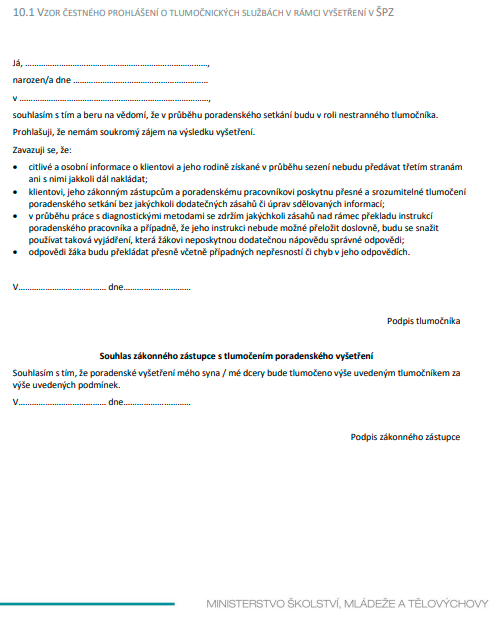 Child´s first name and surname:Child´s first name and surname:Date of birth:Identification number:Address:Address:Contact (phone/E-mail):Contact (phone/E-mail):FatherMotherStepparentFirst name and surnameYear of birth/ageThe highest educationOccupationИмя и фамилия ребенка:Имя и фамилия ребенка:Дата рождения:Идентификационный номер:Адрес места жительства:Адрес места жительства:Контакт (тел./мейл):Контакт (тел./мейл):ОтецМатьНеродной родительИмя и фамилияГод рождения/возрастДостигнутое образованиеПрофессия, место работыTên và họ của cháu bé:Tên và họ của cháu bé:Ngày sinh:Số định danh cá nhân:Địa chỉ nơi thường trú:Địa chỉ nơi thường trú:Liên lạc (ĐT/mail):Liên lạc (ĐT/mail):Người chaNgười mẹCha mẹ nuôiTên và họNăm sinh/tuổiTrình độ văn hóa cao nhấtNghề nghiệp